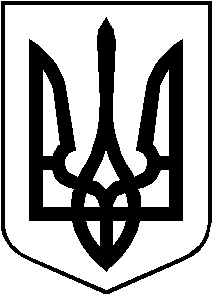 РОЖИЩЕНСЬКА МІСЬКА РАДАЛУЦЬКОГО РАЙОНУ ВОЛИНСЬКОЇ ОБЛАСТІвосьмого скликанняРІШЕННЯ 05 жовтня 2021 року                                                                                            № 11/28 Про продовження терміну дії договоруоренди землі ТзОВ «ВУДЛЕНД УКРАЇНА» по вул. Промислова, 15 в м. РожищеКеруючись пунктом 34 частини 1 статті 26 Закону України «Про місцеве самоврядування в Україні», статтями 12, 1261 та пунктом 3 Розділу X ПЕРЕХІДНІ ПОЛОЖЕННЯ Земельного кодексу України, статтями 322, 33 Закону України «Про оренду землі», статтею 19 Закону України «Про землеустрій», розглянувши клопотання ТзОВ «ВУДЛЕНД Україна»,  враховуючи рекомендації постійної комісії з питань депутатської діяльності та етики, дотримання прав людини, законності та правопорядку, земельних відносин, екології, природокористування, охорони пам’яток та історичного середовища від 10.09.2021 року № 12/63, міська радаВИРІШИЛА:1. Продовжити термін дії договору оренди землі укладеного 29.12.2011 року між Рожищенською міською радою та ТзОВ «ВУДЛЕНД УКРАЇНА», право оренди зареєстровано 31.01.2012 року у Державному реєстрі речових прав на нерухоме майно, на  земельну ділянку в м. Рожище, вул. Промислова, площею , кадастровий номер земельної ділянки – 0724510100:13:032:0362, код використання згідно з класифікатором видів цільового призначення земель (КВЦПЗ):В.11.02 – землі промисловості, транспорту, зв’язку (для обслуговування виробничих приміщень), терміном на 10 років.2. Зобов’язати  ТзОВ «ВУДЛЕНД УКРАЇНА»:2.1. Укласти з Рожищенською міською радою додаткову угоду про продовження дії договору оренди землі, в місячний термін з дати прийняття даного рішення;2.2. Зареєструвати право оренди земельної ділянки в порядку, визначеному чинним законодавством України;2.3. Виконувати обов’язки землекористувача відповідно до вимог статті 96 Земельного кодексу України.3. Контроль за виконанням даного рішення покласти на постійну комісію з питань депутатської діяльності та етики, дотримання прав людини, законності та правопорядку, земельних відносин, екології, природокористування, охорони пам’яток та історичного середовища Рожищенської міської ради.Міський голова                                       		           	Вячеслав ПОЛІЩУКЛазарук  21541      